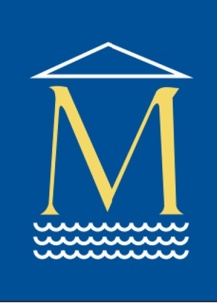 Become a member of the Friends of Maritime Museum by filling in this form:I, the undersignedwish to become a member of the Friends of Maritime Museum Piran. Upon payment of the annual subscription, the Museum offers these members the following: free entry to the permanent collection, regular supply of the program concerning various events and invitations to the openings of its own and touring exhibitions, 10% discount on the purchase of the Museum's publications and products, discount on specialist excursions, free admission to concerts, expert lectures, displays and guided tours.Place and date: _________________					Signature: _______________Please send the filled in form to:Pomorski muzej – Museo del mare "Sergej Mašera" Piran – PiranoCankarjevo nabrežje 3, p.p. 103SI – 6330 PIRANSLOVENIANameSurnameDate of birthPermanent addressE-mail